水際対策強化に係る新たな措置（２７）等での入国に係るファストトラック及びＶｉｓｉｔＪａｐａｎＷｅｂの利用に関する入国者の確認について令和　　年　　月　　日　●●●●（入国者の氏名）私（入国者）は、水際対策強化に係る新たな措置（２７）等に基づき、入国予定のところ、以下について同意する。　※以下の内容をよく確認の上、□部分に☑を記載すること。□　入国手続の円滑化のため、入国前にMySOS（入国者健康居所確認アプリ）をインストールし、ファストトラック（検査証明などの情報を入国前にMySOSに入力し、事前に審査を終えておくことができるサービス）を利用すること□　入国手続の円滑化のため、入国前にVisit Japan Webサービス（入国時に検疫・入国審査・税関申告の入国手続等を行えるウェブサービス）を利用すること　　※上記のいずれかに☑を行うことができない場合は、その理由、事情等について以下から選択し、□部分に☑を記載すること。　　　□　本国においてスマートフォンやＷｅｂ環境がない。　　　□　本国において利用しているスマートフォンやＷｅｂ環境の仕様により、アプリのインストールや、Ｗｅｂサイトにアクセスすることができない。　　　□　ファストトラックやＶｉｓｉｔＪａｐａｎＷｅｂサービスの利用可能空港（注）以外からの入国を予定している。　（注）利用可能空港は以下のＱＲコードからサービスの詳細を御確認ください。★ファストトラック及びＶｉｓｉｔＪａｐａｎＷｅｂサービスの詳細は以下のＱＲコードから御覧いただくことができます。★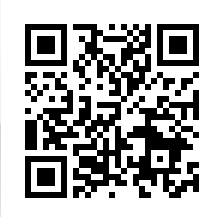 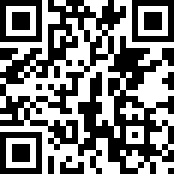 水際対策強化に係る新たな措置（２７）等での入国に係るファストトラック及びＶｉｓｉｔＪａｐａｎＷｅｂの利用に関する受入責任者の確認について令和　　年　　月　　日　●●●●（受入責任者の名称）私（受入責任者）は、水際対策強化に係る新たな措置（２７）等に基づき、技能実習生又は留学生（氏名　　　　　　　　　、国籍　　　　　　　）を、入国させる予定のところ、以下について同意する。※以下の内容をよく確認の上、□部分に☑を記載すること。　□　渡航者の入国手続の円滑化のため、入国前にMySOS（入国者健康居所確認アプリ）をインストールさせ、ファストトラック（検査証明などの情報を入国前にMySOSに入力し、事前に審査を終えておくことができるサービス）を利用させることにつき最大限取り組むこと□　渡航者の入国手続の円滑化のため、入国前にVisit Japan Webサービス（入国時に検疫・入国審査・税関申告の入国手続等を行える ウェブサービス）を利用させることにつき最大限取り組むこと　　※上記のいずれかに☑を行うことができない場合は、その理由、事情等について以下から選択し、□部分に☑を記載すること。　　　□　本国においてスマートフォンやＷｅｂ環境がない。　　　□　本国において利用しているスマートフォンやＷｅｂ環境の仕様により、アプリのインストールや、Ｗｅｂサイトにアクセスすることができない。　　　□　ファストトラックやＶｉｓｉｔＪａｐａｎＷｅｂサービスの利用可能空港（注）以外からの入国を予定している。　（注）利用可能空港は以下のＱＲコードからサービスの詳細を御確認ください。★ファストトラック及びＶｉｓｉｔＪａｐａｎＷｅｂサービスの詳細は以下のＱＲコードから御覧いただくことができます。★外国人技能実習機構　理事長　殿水際対策強化に係る新たな措置（２７）等での入国に係るファストトラック及びＶｉｓｉｔＪａｐａｎＷｅｂの利用状況について令和　　年　　月　　日　●●●●（受入責任者の名称）私（受入責任者）は、技能実習生を、水際対策強化に係る新たな措置（２７）等に基づき、入国させる予定のところ、以下のとおり説明する。　①これまで入国させた技能実習生又は留学生に係るファストトラック等の具体的な周知状況について　②今後、入国予定者に対して確実にファストトラック及びＶｉｓｉｔＪａｐａｎＷｅｂを利用させるための具体的な取組の詳細について